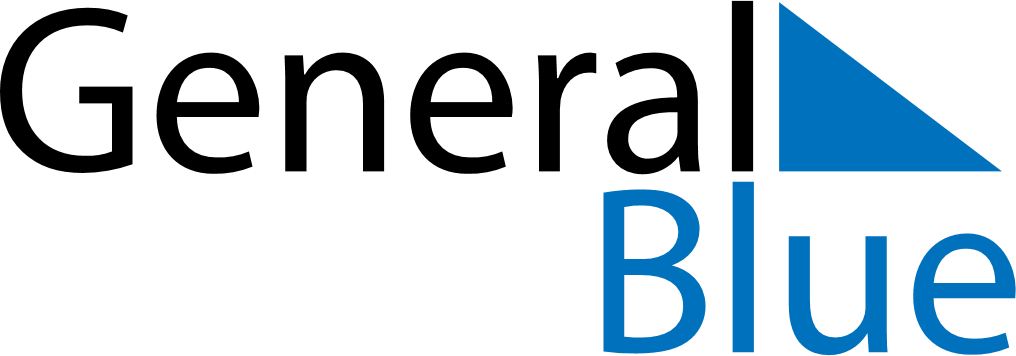 May 2024May 2024May 2024May 2024May 2024May 2024BarbadosBarbadosBarbadosBarbadosBarbadosBarbadosSundayMondayTuesdayWednesdayThursdayFridaySaturday1234May Day5678910111213141516171819202122232425PentecostWhit Monday262728293031NOTES